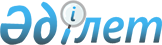 Түлкібас аудандық мәслихатының 2017 жылғы 22 желтоқсандағы № 21/1-06 "2018-2020 жылдарға арналған аудандық бюджет туралы" шешіміне өзгерістер енгізу туралы
					
			Мерзімі біткен
			
			
		
					Оңтүстік Қазақстан облысы Түлкібас аудандық мәслихатының 2018 жылғы 29 маусымдағы № 28/2-06 шешімі. Оңтүстік Қазақстан облысының Әділет департаментінде 2018 жылғы 2 шілдеде № 4661 болып тіркелді. Мерзімі өткендіктен қолданыс тоқтатылды
      Қазақстан Республикасының 2008 жылғы 4 желтоқсандағы Бюджет кодексінің 106 бабының 4 тармағына, "Қазақстан Республикасындағы жергілікті мемлекеттік басқару және өзін-өзі басқару туралы" Қазақстан Республикасының 2001 жылғы 23 қаңтардағы Заңының 6 бабының 1 тармағының 1) тармақшасына сәйкес, Түлкібас аудандық мәслихаты ШЕШІМ ҚАБЫЛДАДЫ:
      1. Түлкібас аудандық мәслихатының 2017 жылғы 22 желтоқсандағы № 21/1-06 "2018-2020 жылдарға арналған аудандық бюджет туралы" (Нормативтік құқықтық актілерді мемлекеттік тіркеу тізілімінде 4358 нөмірмен тіркелген, 2018 жылғы 11 қаңтардағы "Шамшырақ" газетінде және 2018 жылғы 12 қаңтарда Қазақстан Республикасының нормативтік құқықтық актілерінің эталондық бақылау банкінде электрондық түрде жарияланған) шешіміне мынадай өзгерістер енгізілсін:
      1-тармақ мынадай редакцияда жазылсын:
      "1. Түлкібас ауданының 2018-2020 жылдарға арналған аудандық бюджеті тиісінше 1, 2 және 3 қосымшаларға сәйкес, оның ішінде 2018 жылға мынадай көлемде бекітілсін:
      1) кiрiстер – 15944558 мың теңге;
      салықтық түсiмдер –2773732 мың теңге;
      салықтық емес түсiмдер – 13249 мың теңге;
      негiзгi капиталды сатудан түсетiн түсiмдер – 34866 мың теңге;
      трансферттер түсiмi – 13122711 мың теңге;
      2) шығындар – 16005591 мың теңге;
      3) таза бюджеттiк кредиттеу – - 17101 мың теңге;
      бюджеттік кредиттер – 7215 мың теңге;
      бюджеттік кредиттерді өтеу –24316 мың теңге;
      4) қаржы активтерімен операциялар бойынша сальдо- 0;
      қаржы активтерін сатып алу – 0;
      мемлекеттің қаржы активтерін сатудан түсетін түсімдер – 0;
      5) бюджет тапшылығы – -43932 мың теңге;
      6) бюджет тапшылығын қаржыландыру– 43932 мың теңге;
      қарыздар түсімі – 7215 мың теңге;
      қарыздарды өтеу – 24316 мың теңге;
      бюджет қаражатының пайдаланылатын қалдықтары – 61033 мың теңге.".
      Көрсетілген шешімнің 1, 2 және 3 қосымшалары осы шешімнің 1, 2 және 3 қосымшаларына сәйкес жаңа редакцияда жазылсын.
      2. "Түлкібас аудандық мәслихат аппараты" мемлекеттік мекемесі Қазақстан Республикасының заңнамалық актілерінде белгіленген тәртіпте:
      1) осы шешімнің аумақтық әділет органында мемлекеттік тіркелуін;
      2) осы мәслихат шешімі мемлекеттік тіркелген күнінен бастап күнтізбелік он күн ішінде оның көшірмесін қағаз және электронды түрде қазақ және орыс тілдерінде "Республикалық құқықтық ақпарат орталығы" шаруашылық жүргізу құқығындағы республикалық мемлекеттік кәсіпорнына Қазақстан Республикасы нормативтік құқықтық актілерінің эталондық бақылау банкіне ресми жариялау және енгізу үшін жолданылуын;
      3) осы шешім мемлекеттік тіркелген күнінен бастап күнтізбелік он күн ішінде оның көшірмесін Түлкібас ауданының аумағында таратылатын мерзімді баспа басылымдарында ресми жариялауға жолданылуын;
      4) ресми жарияланғаннан кейін осы шешімді Түлкібас аудандық мәслихаттың интернет-ресурсына орналастыруын қамтамасыз етсін.
      3. Осы шешім 2018 жылдың 1 қаңтарынан бастап қолданысқа енгізіледі. Түлкібас ауданының 2018 жылға арналған аудандық бюджет Түлкібас ауданының 2019 жылға арналған аудандық бюджет Түлкібас ауданының 2020 жылға арналған аудандық бюджет
					© 2012. Қазақстан Республикасы Әділет министрлігінің «Қазақстан Республикасының Заңнама және құқықтық ақпарат институты» ШЖҚ РМК
				
      Аудандық мәслихат

      сессиясының төрағасы

Н.Ештаев

      Аудандық мәслихат хатшысы

С.Сейсенбаев
Түлкібас аудандық мәслихатының
2018 жылғы 29 маусымдағы
№ 28/2-06 шешіміне 1-қосымшаТүлкібас аудандық мәслихатының
2017 жылғы 22 желтоқсандағы
№ 21/1-06 шешіміне 1-қосымша
Санаты
Сыныбы
Ішкі сыныбы
Атауы
Сомасы, мың теңге
1
1
1
2
3
1. Кірістер 
15 944 558
1
Салықтық түсімдер
2 773 732
01
Табыс салығы
666 544
2
Жеке табыс салығы
666 544
03
Әлеуметтiк салық
631 262
1
Әлеуметтiк салық
631 262
04
Меншiкке салынатын салықтар
1 413 715
1
Мүлiкке салынатын салықтар
1 410 706
5
Бірыңғай жер салығы
3 009
05
Тауарларға, жұмыстарға және қызметтерге салынатын iшкi салықтар
47 211
2
Акциздер
16 000
3
Табиғи және басқа ресурстарды пайдаланғаны үшiн түсетiн түсiмдер
5 241
4
Кәсiпкерлiк және кәсiби қызметтi жүргiзгенi үшiн алынатын алымдар
25 595
5
Ойын бизнесіне салық
375
08
Заңдық маңызы бар әрекеттерді жасағаны және (немесе) оған уәкілеттігі бар мемлекеттік органдар немесе лауазымды адамдар құжаттар бергені үшін алынатын міндетті төлемдер
15 000
1
Мемлекеттік баж
15 000
2
Салықтық емес түсiмдер
13 249
01
Мемлекеттік меншiктен түсетiн кірістер
8 241
3
Мемлекеттік меншігіндегі акциялардың мемлекеттік пакетіне дивидендтер
602
5
Мемлекет меншiгіндегі мүлікті жалға беруден түсетiн кірістер
7 623
9
Мемлекет меншігінен түсетін басқа да кірістер 
16
06
Басқа да салықтық емес түсiмдер
5 008
1
Басқа да салықтық емес түсiмдер
5 008
3
Негізгі капиталды сатудан түсетін түсімдер
34 866
01
Мемлекеттік мекемелерге бекітілген мемлекеттік мүлікті сату
2 866
1
Мемлекеттік мекемелерге бекітілген мемлекеттік мүлікті сату
2 866
03
Жердi және материалдық емес активтердi сату
32 000
1
Жердi сату
32 000
4
Трансферттер түсімі
13 122 711
02
Мемлекеттік басқарудың жоғары тұрған органдарынан түсетін трансферттер
13 122 711
2
Облыстық бюджеттен түсетін трансферттер
13 122 711
Функционалдық топ
Функционалдық топ
Функционалдық топ
Функционалдық топ
Атауы
Сомасы, мың теңге
Кіші функция
Кіші функция
Кіші функция
Кіші функция
Сомасы, мың теңге
Бюджеттік бағдарламалардың әкiмшiсi
Бюджеттік бағдарламалардың әкiмшiсi
Бюджеттік бағдарламалардың әкiмшiсi
Сомасы, мың теңге
Бағдарлама
Бағдарлама
Сомасы, мың теңге
1
1
1
1
2
3
2. Шығындар
16 005 591
01
Жалпы сипаттағы мемлекеттiк қызметтер 
853 140
1
Мемлекеттiк басқарудың жалпы функцияларын орындайтын өкiлдi, атқарушы және басқа органдар
183 835
112
Аудан (облыстық маңызы бар қала) мәслихатының аппараты
35 949
001
Аудан (облыстық маңызы бар қала) мәслихатының қызметін қамтамасыз ету жөніндегі қызметтер
24 299
003
Мемлекеттік органның күрделі шығыстары
11 650
122
Аудан (облыстық маңызы бар қала) әкімінің аппараты
147 886
001
Аудан (облыстық маңызы бар қала) әкімінің қызметін қамтамасыз ету жөніндегі қызметтер
137 086
003
Мемлекеттік органның күрделі шығыстары
10 800
2
Қаржылық қызмет
2 531
459
Ауданның (облыстық маңызы бар қаланың) экономика және қаржы бөлімі
2 531
003
Салық салу мақсатында мүлікті бағалауды жүргізу
2 531
9
Жалпы сипаттағы өзге де мемлекеттiк қызметтер
666 774
458
Ауданның (облыстық маңызы бар қаланың) тұрғын үй-коммуналдық шаруашылық, жолаушылар көлігі және автомобиль жолдары бөлімі
49 366
001
Жергілікті деңгейде тұрғын үй-коммуналдық шаруашылығы, жолаушылар көлігі және автомобиль жолдары саласындағы мемлекеттік саясатты іске асыру жөніндегі қызметтер
49 166
013
Мемлекеттік органның күрделі шығыстары
200
459
Ауданның (облыстық маңызы бар қаланың) экономика және қаржы бөлімі
53 510
001
Ауданның (облыстық маңызы бар қаланың) экономикалық саясатын қалыптастыру мен дамыту, мемлекеттік жоспарлау, бюджеттік атқару және коммуналдық меншігін басқару саласындағы мемлекеттік саясатты іске асыру жөніндегі қызметтер
51 080
015
Мемлекеттік органның күрделі шығыстары
2 430
472
Ауданның (облыстық маңызы бар қаланың) құрылыс, сәулет және қала құрылысы бөлімі
563 898
040
Мемлекеттік органдардың объектілерін дамыту
563 898
02
Қорғаныс
169 650
1
Әскери мұқтаждар
14 822
122
Аудан (облыстық маңызы бар қала) әкімінің аппараты
14 822
005
Жалпыға бірдей әскери міндетті атқару шеңберіндегі іс-шаралар
14 822
2
Төтенше жағдайлар жөнiндегi жұмыстарды ұйымдастыру
154 828
122
Аудан (облыстық маңызы бар қала) әкімінің аппараты
154 828
006
Аудан (облыстық маңызы бар қала) ауқымындағы төтенше жағдайлардың алдын алу және оларды жою
141 858
007
Аудандық (қалалық) ауқымдағы дала өрттерінің, сондай-ақ мемлекеттік өртке қарсы қызмет органдары құрылмаған елдi мекендерде өрттердің алдын алу және оларды сөндіру жөніндегі іс-шаралар
12 970
03
Қоғамдық тәртіп, қауіпсіздік, құқықтық, сот, қылмыстық-атқару қызметі
3 638
9
Қоғамдық тәртіп және қауіпсіздік саласындағы басқа да қызметтер
3 638
458
Ауданның (облыстық маңызы бар қаланың) тұрғын үй-коммуналдық шаруашылық, жолаушылар көлігі және автомобиль жолдары бөлімі
3 638
021
Елдi мекендерде жол қозғалысы қауiпсiздiгін қамтамасыз ету
3 638
04
Бiлiм беру
8 757 540
1
Мектепке дейiнгi тәрбие және оқыту
1 279 492
464
Ауданның (облыстық маңызы бар қаланың) білім бөлімі
1 278 175
040
Мектепке дейінгі білім беру ұйымдарында мемлекеттік білім беру тапсырысын іске асыруға
1 278 175
472
Ауданның (облыстық маңызы бар қаланың) құрылыс, сәулет және қала құрылысы бөлімі
1 317
037
Мектепке дейiнгi тәрбие және оқыту объектілерін салу және реконструкциялау
1 317
2
Бастауыш, негізгі орта және жалпы орта білім беру
6 808 611
464
Ауданның (облыстық маңызы бар қаланың) білім бөлімі
6 298 070
003
Жалпы білім беру
6 213 770
006
Балаларға қосымша білім беру
84 300
472
Ауданның (облыстық маңызы бар қаланың) құрылыс, сәулет және қала құрылысы бөлімі
510 541
022
Бастауыш, негізгі орта және жалпы орта білім беру объектілерін салу және реконструкциялау
510 541
9
Бiлiм беру саласындағы өзге де қызметтер
669 437
464
Ауданның (облыстық маңызы бар қаланың) білім бөлімі
669 437
001
Жергілікті деңгейде білім беру саласындағы мемлекеттік саясатты іске асыру жөніндегі қызметтер
19 368
005
Ауданның (облыстық маңызы бар қаланың) мемлекеттік білім беру мекемелер үшін оқулықтар мен оқу-әдiстемелiк кешендерді сатып алу және жеткізу
227 613
015
Жетім баланы (жетім балаларды) және ата-аналарының қамқорынсыз қалған баланы (балаларды) күтіп-ұстауға қамқоршыларға (қорғаншыларға) ай сайынға ақшалай қаражат төлемі
22 751
022
Жетім баланы (жетім балаларды) және ата-анасының қамқорлығынсыз қалған баланы (балаларды) асырап алғаны үшін Қазақстан азаматтарына біржолғы ақша қаражатын төлеуге арналған төлемдер
911
067
Ведомстволық бағыныстағы мемлекеттік мекемелерінің және ұйымдарының күрделі шығыстары
398 794
06
Әлеуметтiк көмек және әлеуметтiк қамсыздандыру
759 955
1
Әлеуметтiк қамсыздандыру
187 989
451
Ауданның (облыстық маңызы бар қаланың) жұмыспен қамту және әлеуметтік бағдарламалар бөлімі
185 612
005
Мемлекеттік атаулы әлеуметтік көмек 
185 612
464
Ауданның (облыстық маңызы бар қаланың) білім бөлімі
2 377
030
Патронат тәрбиешілерге берілген баланы (балаларды) асырап бағу 
2 377
2
Әлеуметтiк көмек
526 194
451
Ауданның (облыстық маңызы бар қаланың) жұмыспен қамту және әлеуметтік бағдарламалар бөлімі
526 194
002
Жұмыспен қамту бағдарламасы
165 528
004
Ауылдық жерлерде тұратын денсаулық сақтау, білім беру, әлеуметтік қамтамасыз ету, мәдениет, спорт және ветеринар мамандарына отын сатып алуға Қазақстан Республикасының заңнамасына сәйкес әлеуметтік көмек көрсету
20 397
006
Тұрғын үйге көмегін көрсету
2 717
007
Жергілікті өкілетті органдардың шешімі бойынша мұқтаж азаматтардың жекелеген топтарына әлеуметтік көмек
53 802
010
Үйден тәрбиеленіп оқытылатын мүгедек балаларды материалдық қамтамасыз ету
6 250
015
Зейнеткерлер мен мүгедектерге әлеуметтiк қызмет көрсету аумақтық орталығы
84 667
017
Мүгедектерді оңалту жеке бағдарламасына сәйкес, мұқтаж мүгедектерді міндетті гигиеналық құралдармен және ымдау тілі мамандарының қызмет көрсетуін, жеке көмекшілермен қамтамасыз ету
133 828
023
Жұмыспен қамту орталықтарының қызметін қамтамасыз ету
59 005
9
Әлеуметтiк көмек және әлеуметтiк қамтамасыз ету салаларындағы өзге де қызметтер
45 772
451
Ауданның (облыстық маңызы бар қаланың) жұмыспен қамту және әлеуметтік бағдарламалар бөлімі
45 772
001
Жергілікті деңгейде халық үшін әлеуметтік бағдарламаларды жұмыспен қамтуды қамтамасыз етуді іске асыру саласындағы мемлекеттік саясатты іске асыру жөніндегі қызметтер
43 544
011
Жәрдемақыларды және басқа да әлеуметтік төлемдерді есептеу, төлеу мен жеткізу бойынша қызметтерге ақы төлеу
847
021
Мемлекеттік органның күрделі шығыстары
200
050
Қазақстан Республикасында мүгедектердің құқықтарын қамтамасыз ету және өмір сүру сапасын жақсарту жөніндегі 2012 - 2018 жылдарға арналған іс-шаралар жоспарын іске асыру
0
067
Ведомстволық бағыныстағы мемлекеттік мекемелерінің және ұйымдарының күрделі шығыстары
1 181
07
Тұрғын үй-коммуналдық шаруашылық
2 433 460
1
Тұрғын үй шаруашылығы
2 132 971
472
Ауданның (облыстық маңызы бар қаланың) құрылыс, сәулет және қала құрылысы бөлімі
2 132 971
003
Коммуналдық тұрғын үй қорының тұрғын үйін жобалау және (немесе) салу, реконструкциялау
1 841 659
004
Инженерлік-коммуникациялық инфрақұрылымды жобалау, дамыту және (немесе) жайластыру
117 868
098
Коммуналдық тұрғын үй қорының тұрғын үйлерін сатып алу
173 444
2
Коммуналдық шаруашылық
95 396
458
Ауданның (облыстық маңызы бар қаланың) тұрғын үй-коммуналдық шаруашылық, жолаушылар көлігі және автомобиль жолдары бөлімі
95 396
012
Сумен жабдықтау және су бұру жүйесінің жұмыс істеуі
68 896
058
Елді мекендердегі сумен жабдықтау және су бұру жүйелерін дамыту
26 500
3
Елді-мекендерді абаттандыру
205 093
458
Ауданның (облыстық маңызы бар қаланың) тұрғын үй-коммуналдық шаруашылық, жолаушылар көлігі және автомобиль жолдары бөлімі
205 093
015
Елдi мекендердегі көшелердi жарықтандыру
18 492
018
Елдi мекендердi абаттандыру және көгалдандыру
186 601
08
Мәдениет, спорт, туризм және ақпараттық кеңістiк
929 963
1
Мәдениет саласындағы қызмет
195 359
455
Ауданның (облыстық маңызы бар қаланың) мәдениет және тілдерді дамыту бөлімі
180 784
003
Мәдени-демалыс жұмысын қолдау
180 784
472
Ауданның (облыстық маңызы бар қаланың) құрылыс, сәулет және қала құрылысы бөлімі
14 575
011
Мәдениет объектілерін дамыту
14 575
2
Спорт
303 307
465
Ауданның (облыстық маңызы бар қаланың) дене шынықтыру және спорт бөлімі
290 633
001
Жергілікті деңгейде дене шынықтыру және спорт саласындағы мемлекеттік саясатты іске асыру жөніндегі қызметтер
15 055
004
Мемлекеттік органның күрделі шығыстары
1 661
005
Ұлттық және бұқаралық спорт түрлерін дамыту
235 233
006
Аудандық (облыстық маңызы бар қалалық) деңгейде спорттық жарыстар өткiзу
5 820
007
Әртүрлi спорт түрлерi бойынша аудан (облыстық маңызы бар қала) құрама командаларының мүшелерiн дайындау және олардың облыстық спорт жарыстарына қатысуы
10 744
032
Ведомстволық бағыныстағы мемлекеттік мекемелерінің және ұйымдарының күрделі шығыстары
22 120
472
Ауданның (облыстық маңызы бар қаланың) құрылыс, сәулет және қала құрылысы бөлімі
12 674
008
Cпорт объектілерін дамыту
12 674
3
Ақпараттық кеңiстiк
109 175
455
Ауданның (облыстық маңызы бар қаланың) мәдениет және тілдерді дамыту бөлімі
89 175
006
Аудандық (қалалық) кiтапханалардың жұмыс iстеуi
80 919
007
Мемлекеттік тілді және Қазақстан халықтарының басқа да тілдерін дамыту
8 256
456
Ауданның (облыстық маңызы бар қаланың) ішкі саясат бөлімі
20 000
002
Мемлекеттік ақпараттық саясат жүргізу жөніндегі қызметтер
20 000
4
Туризм
2 000
472
Ауданның (облыстық маңызы бар қаланың) құрылыс, сәулет және қала құрылысы бөлімі
2 000
023
Туризм объектілерін дамыту
2 000
9
Мәдениет, спорт, туризм және ақпараттық кеңiстiктi ұйымдастыру жөнiндегi өзге де қызметтер
320 122
455
Ауданның (облыстық маңызы бар қаланың) мәдениет және тілдерді дамыту бөлімі
268 901
001
Жергілікті деңгейде тілдерді және мәдениетті дамыту саласындағы мемлекеттік саясатты іске асыру жөніндегі қызметтер
12 743
010
Мемлекеттік органның күрделі шығыстары
150
032
Ведомстволық бағыныстағы мемлекеттік мекемелерінің және ұйымдарының күрделі шығыстары
256 008
456
Ауданның (облыстық маңызы бар қаланың) ішкі саясат бөлімі
51 221
001
Жергілікті деңгейде ақпарат, мемлекеттілікті нығайту және азаматтардың әлеуметтік сенімділігін қалыптастыру саласында мемлекеттік саясатты іске асыру жөніндегі қызметтер
24 350
003
Жастар саясаты саласында іс-шараларды іске асыру
16 330
006
Мемлекеттік органдардың күрделі шығыстары
241
032
Ведомстволық бағыныстағы мемлекеттік мекемелерінің және ұйымдарының күрделі шығыстары
10 300
09
Отын-энергетика кешенi және жер қойнауын пайдалану
218 047
1
Отын және энергетика
150 636
458
Ауданның (облыстық маңызы бар қаланың) тұрғын үй-коммуналдық шаруашылық, жолаушылар көлігі және автомобиль жолдары бөлімі
150 636
019
Жылу-энергетикалық жүйені дамыту
150 636
9
Отын-энергетика кешені және жер қойнауын пайдалану саласындағы өзге де қызметтер
67 411
458
Ауданның (облыстық маңызы бар қаланың) тұрғын үй-коммуналдық шаруашылық, жолаушылар көлігі және автомобиль жолдары бөлімі
67 411
036
Газ тасымалдау жүйесін дамыту
67 411
10
Ауыл, су, орман, балық шаруашылығы, ерекше қорғалатын табиғи аумақтар, қоршаған ортаны және жануарлар дүниесін қорғау, жер қатынастары
222 233
1
Ауыл шаруашылығы
208 414
472
Ауданның (облыстық маңызы бар қаланың) құрылыс, сәулет және қала құрылысы бөлімі
9 100
010
Ауыл шаруашылығы объектілерін дамыту
9 100
473
Ауданның (облыстық маңызы бар қаланың) ветеринария бөлімі
154 323
001
Жергілікті деңгейде ветеринария саласындағы мемлекеттік саясатты іске асыру жөніндегі қызметтер
19 183
003
Мемлекеттік органның күрделі шығыстары
214
005
Мал көмінділерінің (биотермиялық шұңқырлардың) жұмыс істеуін қамтамасыз ету
375
006
Ауру жануарларды санитарлық союды ұйымдастыру
1 107
007
Қаңғыбас иттер мен мысықтарды аулауды және жоюды ұйымдастыру
7 634
008
Алып қойылатын және жойылатын ауру жануарлардың, жануарлардан алынатын өнімдер мен шикізаттың құнын иелеріне өтеу
4 931
009
Жануарлардың энзоотиялық аурулары бойынша ветеринариялық іс-шараларды жүргізу
35 679
010
Ауыл шаруашылығы жануарларын сәйкестендіру жөніндегі іс-шараларды өткізу
1 572
011
Эпизоотияға қарсы іс-шаралар жүргізу
83 628
477
Ауданның (облыстық маңызы бар қаланың) ауыл шаруашылығы мен жер қатынастары бөлімі
44 991
001
Жергілікті деңгейде ауыл шаруашылығы және жер қатынастары саласындағы мемлекеттік саясатты іске асыру жөніндегі қызметтер
44 430
003
Мемлекеттік органның күрделі шығыстары
561
9
Ауыл, су, орман, балық шаруашылығы және қоршаған ортаны қорғау мен жер қатынастары саласындағы өзге де қызметтер
13 819
459
Ауданның (облыстық маңызы бар қаланың) экономика және қаржы бөлімі
13 819
009
Мамандардың әлеуметтік көмек көрсетуі жөніндегі шараларды іске асыру
13 819
11
Өнеркәсіп, сәулет, қала құрылысы және құрылыс қызметі
153 452
2
Сәулет, қала құрылысы және құрылыс қызметі
153 452
472
Ауданның (облыстық маңызы бар қаланың) құрылыс, сәулет және қала құрылысы бөлімі
153 452
001
Жергілікті деңгейде құрылыс, сәулет және қала құрылысы саласындағы мемлекеттік саясатты іске асыру жөніндегі қызметтер
64 052
013
Аудан аумағында қала құрылысын дамытудың кешенді схемаларын, аудандық (облыстық) маңызы бар қалалардың, кенттердің және өзге де ауылдық елді мекендердің бас жоспарларын әзірлеу
8 900
015
Мемлекеттік органның күрделі шығыстары
80 500
12
Көлiк және коммуникация
254 229
1
Автомобиль көлiгi
250 955
458
Ауданның (облыстық маңызы бар қаланың) тұрғын үй-коммуналдық шаруашылық, жолаушылар көлігі және автомобиль жолдары бөлімі
250 955
023
Автомобиль жолдарының жұмыс істеуін қамтамасыз ету
250 955
9
Көлiк және коммуникациялар саласындағы өзге де қызметтер
3 274
458
Ауданның (облыстық маңызы бар қаланың) тұрғын үй-коммуналдық шаруашылық, жолаушылар көлігі және автомобиль жолдары бөлімі
3 274
024
Кентiшiлiк (қалаiшiлiк) және ауданiшiлiк қоғамдық жолаушылар тасымалдарын ұйымдастыру
3 274
13
Басқалар
270 458
3
Кәсiпкерлiк қызметтi қолдау және бәсекелестікті қорғау
26 368
469
Ауданның (облыстық маңызы бар қаланың) кәсіпкерлік бөлімі
26 368
001
Жергілікті деңгейде кәсіпкерлік пен өнеркәсіпті дамыту саласындағы мемлекеттік саясатты іске асыру жөніндегі қызметтер
26 207
004
Мемлекеттік органның күрделі шығыстары
161
9
Басқалар
244 090
458
Ауданның (облыстық маңызы бар қаланың) тұрғын үй-коммуналдық шаруашылық, жолаушылар көлігі және автомобиль жолдары бөлімі
106 808
040
"Өңірлерді дамыту" Бағдарламасы шеңберінде өңірлерді экономикалық дамытуға жәрдемдесу бойынша шараларды іске асыру
106 808
459
Ауданның (облыстық маңызы бар қаланың) экономика және қаржы бөлімі
16 810
008
Жергілікті бюджеттік инвестициялық жобалардың техникалық-экономикалық негіздемелерін және концессиялық жобалардың конкурстық құжаттамаларын әзірлеу немесе түзету, сондай-ақ қажетті сараптамаларын жүргізу, концессиялық жобаларды консультативтік сүйемелдеу
760
012
Ауданның (облыстық маңызы бар қаланың) жергілікті атқарушы органының резерві 
16 050
464
Ауданның (облыстық маңызы бар қаланың) білім бөлімі
99 811
096
Мемлекеттік-жекешелік әріптестік жобалар бойынша мемлекеттік міндеттемелерді орындау
99 811
465
Ауданның (облыстық маңызы бар қаланың) дене шынықтыру және спорт бөлімі
20 661
096
Мемлекеттік-жекешелік әріптестік жобалар бойынша мемлекеттік міндеттемелерді орындау
20 661
14
Борышқа қызмет көрсету
28
1
Борышқа қызмет көрсету
28
459
Ауданның (облыстық маңызы бар қаланың) экономика және қаржы бөлімі
28
021
Жергілікті атқарушы органдардың облыстық бюджеттен қарыздар бойынша сыйақылар мен өзге де төлемдерді төлеу бойынша борышына қызмет көрсету
28
15
Трансферттер
979 798
1
Трансферттер
979 798
459
Ауданның (облыстық маңызы бар қаланың) экономика және қаржы бөлімі
979 798
006
Нысаналы пайдаланылмаған (толық пайдаланылмаған) трансферттерді қайтару
3 233
024
Мемлекеттік органдардың функцияларын мемлекеттік басқарудың төмен тұрған деңгейлерінен жоғарғы деңгейлерге беруге байланысты жоғары тұрған бюджеттерге берілетін ағымдағы нысаналы трансферттер
345 742
038
Субвенциялар 
630 823
3. Таза бюджеттік кредиттеу
-17 101
Бюджеттік кредиттер
7 215
10
Ауыл, су, орман, балық шаруашылығы, ерекше қорғалатын табиғи аумақтар, қоршаған ортаны және жануарлар дүниесін қорғау, жер қатынастары
7 215
1
Ауыл шаруашылығы
7 215
459
Ауданның (облыстық маңызы бар қаланың) экономика және қаржы бөлімі
7 215
018
Мамандарды әлеуметтік қолдау шараларын іске асыруға берілетін бюджеттік кредиттер
7 215
Санаты
Санаты
Санаты
Атауы
Сомасы, мың теңге
Сыныбы
Сыныбы
Сыныбы
Сыныбы
Сомасы, мың теңге
Iшкi сыныбы
Iшкi сыныбы
Iшкi сыныбы
Сомасы, мың теңге
Ерекшелігі
Ерекшелігі
Бюджеттік кредиттерді өтеу
24 316
5
Бюджеттік кредиттерді өтеу
24 316
01
Бюджеттік кредиттерді өтеу
24 316
1
Мемлекеттік бюджеттен берілген бюджеттік кредиттерді өтеу
24 316
13
Жеке тұлғаларға жергілікті бюджеттен берілген бюджеттік кредиттерді өтеу
24 316
4. Қаржы активтерімен операциялар бойынша сальдо
0
Қаржы активтерін сатып алу
0
Мемлекеттің қаржы активтерін сатудан түсетін түсімдер 
0
5. Бюджет тапшылығы 
-43 932
6. Бюджет тапшылығын қаржыландыру
43 932
Қарыздар түсімі
7 215
7
Қарыздар түсімі
7 215
01
Мемлекеттік ішкі қарыздар
7 215
2
Қарыз алу келісім шарттары
7 215
03
Ауданның (облыстық маңызы бар қаланың) жергілікті атқарушы органы алатын қарыздар
7 215
Функционалдық топ
Функционалдық топ
Функционалдық топ
Функционалдық топ
Атауы
Сомасы, мың теңге
Кіші функция
Кіші функция
Кіші функция
Кіші функция
Сомасы, мың теңге
Бюджеттік бағдарламалардың әкiмшiсi
Бюджеттік бағдарламалардың әкiмшiсi
Бюджеттік бағдарламалардың әкiмшiсi
Сомасы, мың теңге
Бағдарлама
Бағдарлама
Сомасы, мың теңге
Қарыздарды өтеу
24 316
16
Қарыздарды өтеу
24 316
1
Қарыздарды өтеу
24 316
459
Ауданның (облыстық маңызы бар қаланың) экономика және қаржы бөлімі
24 316
005
Жергілікті атқарушы органның жоғары тұрған бюджет алдындағы борышын өтеу
24 316
Санаты
Санаты
Санаты
Санаты
Атауы
Сомасы, мың теңге
Сыныбы
Сыныбы
Сыныбы
Сыныбы
Сомасы, мың теңге
Iшкi сыныбы
Iшкi сыныбы
Iшкi сыныбы
Сомасы, мың теңге
Ерекшелігі
Ерекшелігі
Сомасы, мың теңге
Бюджет қаражатының пайдаланылатын қалдықтары
61 033
8
Бюджет қаражатының пайдаланылатын қалдықтары
61 033
01
Бюджет қаражаты қалдықтары
61 033
1
Бюджет қаражатының бос қалдықтары
61 033
01
Бюджет қаражатының бос қалдықтары
61 033Түлкібас аудандық мәслихатының
2018 жылғы 29 маусымдағы
№ 28/2-06 шешіміне 2-қосымшаТүлкібас аудандық мәслихатының
2017 жылғы 22 желтоқсандағы
№ 21/1-06 шешіміне 2-қосымша
Санаты
Сыныбы
Ішкі сыныбы
Ішкі сыныбы
Атауы
Сомасы, мың теңге
1
1
1
1
2
3
1. Кірістер 
13 640 184
1
Салықтық түсімдер
2 260 856
01
Табыс салығы
386 659
2
Жеке табыс салығы
386 659
03
Әлеуметтiк салық
324 635
1
Әлеуметтiк салық
324 635
04
Меншiкке салынатын салықтар
1 484 250
1
Мүлiкке салынатын салықтар
1 481 241
5
Бірыңғай жер салығы
3 009
05
Тауарларға, жұмыстарға және қызметтерге салынатын iшкi салықтар
47 549
2
Акциздер
16 143
3
Табиғи және басқа ресурстарды пайдаланғаны үшiн түсетiн түсiмдер
5 610
4
Кәсiпкерлiк және кәсiби қызметтi жүргiзгенi үшiн алынатын алымдар
25 338
5
Ойын бизнесіне салық
458
08
Заңдық маңызы бар әрекеттерді жасағаны және (немесе) оған уәкілеттігі бар мемлекеттік органдар немесе лауазымды адамдар құжаттар бергені үшін алынатын міндетті төлемдер
17 763
1
Мемлекеттік баж
17 763
2
Салықтық емес түсiмдер
14 540
01
Мемлекеттік меншiктен түсетiн кірістер
9 198
3
Мемлекеттік меншігіндегі акциялардың мемлекеттік пакетіне дивидендтер
690
5
Мемлекет меншiгіндегі мүлікті жалға беруден түсетiн кірістер
8 492
9
Мемлекет меншігінен түсетін басқа да кірістер 
16
06
Басқа да салықтық емес түсiмдер
5 342
1
Басқа да салықтық емес түсiмдер
5 342
3
Негізгі капиталды сатудан түсетін түсімдер
32 938
01
Мемлекеттік мекемелерге бекітілген мемлекеттік мүлікті сату
1 174
1
Мемлекеттік мекемелерге бекітілген мемлекеттік мүлікті сату
1 174
03
Жердi және материалдық емес активтердi сату
31 764
1
Жердi сату
31 764
4
Трансферттер түсімі
11 331 850
02
Мемлекеттік басқарудың жоғары тұрған органдарынан түсетін трансферттер
11 331 850
2
2
Облыстық бюджеттен түсетін трансферттер
11 331 850
Функционалдық топ
Функционалдық топ
Функционалдық топ
Функционалдық топ
Атауы
Сомасы, мың теңге
Кіші функция
Кіші функция
Кіші функция
Кіші функция
Сомасы, мың теңге
Бюджеттік бағдарламалардың әкiмшiсi
Бюджеттік бағдарламалардың әкiмшiсi
Бюджеттік бағдарламалардың әкiмшiсi
Сомасы, мың теңге
Бағдарлама
Бағдарлама
Сомасы, мың теңге
1
1
1
1
2
3
2. Шығындар
13 640 184
01
Жалпы сипаттағы мемлекеттiк қызметтер 
249 503
1
Мемлекеттiк басқарудың жалпы функцияларын орындайтын өкiлдi, атқарушы және басқа органдар
150 591
112
Аудан (облыстық маңызы бар қала) мәслихатының аппараты
25 047
001
Аудан (облыстық маңызы бар қала) мәслихатының қызметін қамтамасыз ету жөніндегі қызметтер
24 897
003
Мемлекеттік органның күрделі шығыстары
150
122
Аудан (облыстық маңызы бар қала) әкімінің аппараты
125 544
001
Аудан (облыстық маңызы бар қала) әкімінің қызметін қамтамасыз ету жөніндегі қызметтер
119 744
003
Мемлекеттік органның күрделі шығыстары
5 800
9
Жалпы сипаттағы өзге де мемлекеттiк қызметтер
98 912
458
Ауданның (облыстық маңызы бар қаланың) тұрғын үй-коммуналдық шаруашылық, жолаушылар көлігі және автомобиль жолдары бөлімі
45 482
001
Жергілікті деңгейде тұрғын үй-коммуналдық шаруашылығы, жолаушылар көлігі және автомобиль жолдары саласындағы мемлекеттік саясатты іске асыру жөніндегі қызметтер
45 282
013
Мемлекеттік органның күрделі шығыстары
200
459
Ауданның (облыстық маңызы бар қаланың) экономика және қаржы бөлімі
53 430
001
Ауданның (облыстық маңызы бар қаланың) экономикалық саясатын қалыптастыру мен дамыту, мемлекеттік жоспарлау, бюджеттік атқару және коммуналдық меншігін басқару саласындағы мемлекеттік саясатты іске асыру жөніндегі қызметтер
52 180
015
Мемлекеттік органның күрделі шығыстары
1 250
472
Ауданның (облыстық маңызы бар қаланың) құрылыс, сәулет және қала құрылысы бөлімі
0
040
Мемлекеттік органдардың объектілерін дамыту
0
02
Қорғаныс
40 872
1
Әскери мұқтаждар
15 034
122
Аудан (облыстық маңызы бар қала) әкімінің аппараты
15 034
005
Жалпыға бірдей әскери міндетті атқару шеңберіндегі іс-шаралар
15 034
2
Төтенше жағдайлар жөнiндегi жұмыстарды ұйымдастыру
25 838
122
Аудан (облыстық маңызы бар қала) әкімінің аппараты
25 838
006
Аудан (облыстық маңызы бар қала) ауқымындағы төтенше жағдайлардың алдын алу және оларды жою
12 219
007
Аудандық (қалалық) ауқымдағы дала өрттерінің, сондай-ақ мемлекеттік өртке қарсы қызмет органдары құрылмаған елдi мекендерде өрттердің алдын алу және оларды сөндіру жөніндегі іс-шаралар
13 619
03
Қоғамдық тәртіп, қауіпсіздік, құқықтық, сот, қылмыстық-атқару қызметі
3 820
9
Қоғамдық тәртіп және қауіпсіздік саласындағы басқа да қызметтер
3 820
458
Ауданның (облыстық маңызы бар қаланың) тұрғын үй-коммуналдық шаруашылық, жолаушылар көлігі және автомобиль жолдары бөлімі
3 820
021
Елдi мекендерде жол қозғалысы қауiпсiздiгін қамтамасыз ету
3 820
04
Бiлiм беру
8 382 587
1
Мектепке дейiнгi тәрбие және оқыту
1 810 280
464
Ауданның (облыстық маңызы бар қаланың) білім бөлімі
1 800 280
040
Мектепке дейінгі білім беру ұйымдарында мемлекеттік білім беру тапсырысын іске асыруға
1 800 280
472
Ауданның (облыстық маңызы бар қаланың) құрылыс, сәулет және қала құрылысы бөлімі
10 000
037
Мектепке дейiнгi тәрбие және оқыту объектілерін салу және реконструкциялау
10 000
2
Бастауыш, негізгі орта және жалпы орта білім беру
6 222 071
464
Ауданның (облыстық маңызы бар қаланың) білім бөлімі
5 742 597
003
Жалпы білім беру
5 657 115
006
Балаларға қосымша білім беру
85 482
472
Ауданның (облыстық маңызы бар қаланың) құрылыс, сәулет және қала құрылысы бөлімі
479 474
022
Бастауыш, негізгі орта және жалпы орта білім беру объектілерін салу және реконструкциялау
479 474
9
Бiлiм беру саласындағы өзге де қызметтер
350 236
464
Ауданның (облыстық маңызы бар қаланың) білім бөлімі
350 236
001
Жергілікті деңгейде білім беру саласындағы мемлекеттік саясатты іске асыру жөніндегі қызметтер
19 748
005
Ауданның (облыстық маңызы бар қаланың) мемлекеттік білім беру мекемелер үшін оқулықтар мен оқу-әдiстемелiк кешендерді сатып алу және жеткізу
238 994
015
Жетім баланы (жетім балаларды) және ата-аналарының қамқорынсыз қалған баланы (балаларды) күтіп-ұстауға қамқоршыларға (қорғаншыларға) ай сайынға ақшалай қаражат төлемі
22 751
022
Жетім баланы (жетім балаларды) және ата-анасының қамқорлығынсыз қалған баланы (балаларды) асырап алғаны үшін Қазақстан азаматтарына біржолғы ақша қаражатын төлеуге арналған төлемдер
957
067
Ведомстволық бағыныстағы мемлекеттік мекемелерінің және ұйымдарының күрделі шығыстары
67 786
06
Әлеуметтiк көмек және әлеуметтiк қамсыздандыру
494 832
1
Әлеуметтiк қамсыздандыру
120 674
451
Ауданның (облыстық маңызы бар қаланың) жұмыспен қамту және әлеуметтік бағдарламалар бөлімі
118 178
005
Мемлекеттік атаулы әлеуметтік көмек 
118 178
464
Ауданның (облыстық маңызы бар қаланың) білім бөлімі
2 496
030
Патронат тәрбиешілерге берілген баланы (балаларды) асырап бағу 
2 496
2
Әлеуметтiк көмек
323 553
451
Ауданның (облыстық маңызы бар қаланың) жұмыспен қамту және әлеуметтік бағдарламалар бөлімі
323 553
002
Жұмыспен қамту бағдарламасы
31 083
004
Ауылдық жерлерде тұратын денсаулық сақтау, білім беру, әлеуметтік қамтамасыз ету, мәдениет, спорт және ветеринар мамандарына отын сатып алуға Қазақстан Республикасының заңнамасына сәйкес әлеуметтік көмек көрсету
21 417
006
Тұрғын үйге көмегін көрсету
4 428
007
Жергілікті өкілетті органдардың шешімі бойынша мұқтаж азаматтардың жекелеген топтарына әлеуметтік көмек
56 492
010
Үйден тәрбиеленіп оқытылатын мүгедек балаларды материалдық қамтамасыз ету
6 563
015
Зейнеткерлер мен мүгедектерге әлеуметтiк қызмет көрсету аумақтық орталығы
89 154
017
Мүгедектерді оңалту жеке бағдарламасына сәйкес, мұқтаж мүгедектерді міндетті гигиеналық құралдармен және ымдау тілі мамандарының қызмет көрсетуін, жеке көмекшілермен қамтамасыз ету
72 450
023
Жұмыспен қамту орталықтарының қызметін қамтамасыз ету
41 966
9
Әлеуметтiк көмек және әлеуметтiк қамтамасыз ету салаларындағы өзге де қызметтер
50 605
451
Ауданның (облыстық маңызы бар қаланың) жұмыспен қамту және әлеуметтік бағдарламалар бөлімі
50 605
001
Жергілікті деңгейде халық үшін әлеуметтік бағдарламаларды жұмыспен қамтуды қамтамасыз етуді іске асыру саласындағы мемлекеттік саясатты іске асыру жөніндегі қызметтер
48 325
011
Жәрдемақыларды және басқа да әлеуметтік төлемдерді есептеу, төлеу мен жеткізу бойынша қызметтерге ақы төлеу
889
021
Мемлекеттік органның күрделі шығыстары
210
067
Ведомстволық бағыныстағы мемлекеттік мекемелерінің және ұйымдарының күрделі шығыстары
1 181
07
Тұрғын үй-коммуналдық шаруашылық
2 266 178
1
Тұрғын үй шаруашылығы
2 000 505
472
Ауданның (облыстық маңызы бар қаланың) құрылыс, сәулет және қала құрылысы бөлімі
2 000 505
003
Коммуналдық тұрғын үй қорының тұрғын үйін жобалау және (немесе) салу, реконструкциялау
1 659 568
004
Инженерлік-коммуникациялық инфрақұрылымды жобалау, дамыту және (немесе) жайластыру
90 000
098
Тұрғын үй салу 
250 937
2
Коммуналдық шаруашылық
158 671
458
Ауданның (облыстық маңызы бар қаланың) тұрғын үй-коммуналдық шаруашылық, жолаушылар көлігі және автомобиль жолдары бөлімі
158 671
012
Сумен жабдықтау және су бұру жүйесінің жұмыс істеуі
108 671
058
Елді мекендердегі сумен жабдықтау және су бұру жүйелерін дамыту
50 000
3
Елді-мекендерді абаттандыру
107 002
458
Ауданның (облыстық маңызы бар қаланың) тұрғын үй-коммуналдық шаруашылық, жолаушылар көлігі және автомобиль жолдары бөлімі
107 002
015
Елдi мекендердегі көшелердi жарықтандыру
2 002
018
Елдi мекендердi абаттандыру және көгалдандыру
105000
08
Мәдениет, спорт, туризм және ақпараттық кеңістiк
676 138
1
Мәдениет саласындағы қызмет
172 734
455
Ауданның (облыстық маңызы бар қаланың) мәдениет және тілдерді дамыту бөлімі
166 734
003
Мәдени-демалыс жұмысын қолдау
166 734
472
Ауданның (облыстық маңызы бар қаланың) құрылыс, сәулет және қала құрылысы бөлімі
6 000
011
Мәдениет объектілерін дамыту
6 000
2
Спорт
308 285
465
Ауданның (облыстық маңызы бар қаланың) дене шынықтыру және спорт бөлімі
296 027
001
Жергілікті деңгейде дене шынықтыру және спорт саласындағы мемлекеттік саясатты іске асыру жөніндегі қызметтер
15 489
004
Мемлекеттік органның күрделі шығыстары
1 661
005
Ұлттық және бұқаралық спорт түрлерін дамыту
240 975
006
Аудандық (облыстық маңызы бар қалалық) деңгейде спорттық жарыстар өткiзу
6 111
007
Әртүрлi спорт түрлерi бойынша аудан (облыстық маңызы бар қала) құрама командаларының мүшелерiн дайындау және олардың облыстық спорт жарыстарына қатысуы
7 914
032
Ведомстволық бағыныстағы мемлекеттік мекемелерінің және ұйымдарының күрделі шығыстары
23 877
472
Ауданның (облыстық маңызы бар қаланың) құрылыс, сәулет және қала құрылысы бөлімі
12 258
008
Cпорт объектілерін дамыту
12 258
3
Ақпараттық кеңiстiк
108 467
455
Ауданның (облыстық маңызы бар қаланың) мәдениет және тілдерді дамыту бөлімі
90 617
006
Аудандық (қалалық) кiтапханалардың жұмыс iстеуi
82 171
007
Мемлекеттік тілді және Қазақстан халықтарының басқа да тілдерін дамыту
8 446
456
Ауданның (облыстық маңызы бар қаланың) ішкі саясат бөлімі
17 850
002
Мемлекеттік ақпараттық саясат жүргізу жөніндегі қызметтер
17 850
9
Мәдениет, спорт, туризм және ақпараттық кеңiстiктi ұйымдастыру жөнiндегi өзге де қызметтер
86 652
455
Ауданның (облыстық маңызы бар қаланың) мәдениет және тілдерді дамыту бөлімі
44 159
001
Жергілікті деңгейде тілдерді және мәдениетті дамыту саласындағы мемлекеттік саясатты іске асыру жөніндегі қызметтер
13 084
010
Мемлекеттік органның күрделі шығыстары
150
032
Ведомстволық бағыныстағы мемлекеттік мекемелерінің және ұйымдарының күрделі шығыстары
30 925
456
Ауданның (облыстық маңызы бар қаланың) ішкі саясат бөлімі
42 493
001
Жергілікті деңгейде ақпарат, мемлекеттілікті нығайту және азаматтардың әлеуметтік сенімділігін қалыптастыру саласында мемлекеттік саясатты іске асыру жөніндегі қызметтер
25 097
003
Жастар саясаты саласында іс-шараларды іске асыру
16 855
006
Мемлекеттік органдардың күрделі шығыстары
241
032
Ведомстволық бағыныстағы мемлекеттік мекемелерінің және ұйымдарының күрделі шығыстары
300
09
Отын-энергетика кешенi және жер қойнауын пайдалану
176 289
9
Отын-энергетика кешені және жер қойнауын пайдалану саласындағы өзге де қызметтер
176 289
458
Ауданның (облыстық маңызы бар қаланың) тұрғын үй-коммуналдық шаруашылық, жолаушылар көлігі және автомобиль жолдары бөлімі
176 289
019
Жылу-энергетикалық жүйені дамыту
148 918
036
Газ тасымалдау жүйесін дамыту
27 371
10
Ауыл, су, орман, балық шаруашылығы, ерекше қорғалатын табиғи аумақтар, қоршаған ортаны және жануарлар дүниесін қорғау, жер қатынастары
227 263
1
Ауыл шаруашылығы
139 454
459
Ауданның (облыстық маңызы бар қаланың) экономика және қаржы бөлімі
14 168
099
Мамандардың әлеуметтік көмек көрсетуі жөніндегі шараларды іске асыру
14 168
473
Ауданның (облыстық маңызы бар қаланың) ветеринария бөлімі
69 182
001
Жергілікті деңгейде ветеринария саласындағы мемлекеттік саясатты іске асыру жөніндегі қызметтер
19 627
003
Мемлекеттік органның күрделі шығыстары
214
005
Мал көмінділерінің (биотермиялық шұңқырлардың) жұмыс істеуін қамтамасыз ету
394
006
Ауру жануарларды санитарлық союды ұйымдастыру
1 162
007
Қаңғыбас иттер мен мысықтарды аулауды және жоюды ұйымдастыру
8 016
008
Алып қойылатын және жойылатын ауру жануарлардың, жануарлардан алынатын өнімдер мен шикізаттың құнын иелеріне өтеу
5 178
009
Жануарлардың энзоотиялық аурулары бойынша ветеринариялық іс-шараларды жүргізу
32 940
010
Ауыл шаруашылығы жануарларын сәйкестендіру жөніндегі іс-шараларды өткізу
1 651
477
Ауданның (облыстық маңызы бар қаланың) ауыл шаруашылығы мен жер қатынастары бөлімі
46 129
001
Жергілікті деңгейде ауыл шаруашылығы және жер қатынастары саласындағы мемлекеттік саясатты іске асыру жөніндегі қызметтер
45 540
003
Мемлекеттік органның күрделі шығыстары
589
472
Ауданның (облыстық маңызы бар қаланың) құрылыс, сәулет және қала құрылысы бөлімі
9 975
010
Ауыл шаруашылығы объектілерін дамыту
9 975
9
Ауыл, су, орман, балық шаруашылығы және қоршаған ортаны қорғау мен жер қатынастары саласындағы өзге де қызметтер
87 809
473
Ауданның (облыстық маңызы бар қаланың) ветеринария бөлімі
87 809
011
Эпизоотияға қарсы іс-шаралар жүргізу
87 809
11
Өнеркәсіп, сәулет, қала құрылысы және құрылыс қызметі
76 098
2
Сәулет, қала құрылысы және құрылыс қызметі
76 098
472
Ауданның (облыстық маңызы бар қаланың) құрылыс, сәулет және қала құрылысы бөлімі
76 098
001
Жергілікті деңгейде құрылыс, сәулет және қала құрылысы саласындағы мемлекеттік саясатты іске асыру жөніндегі қызметтер
65 598
013
Аудан аумағында қала құрылысын дамытудың кешенді схемаларын, аудандық (облыстық) маңызы бар қалалардың, кенттердің және өзге де ауылдық елді мекендердің бас жоспарларын әзірлеу
10 000
015
Мемлекеттік органның күрделі шығыстары
500
12
Көлiк және коммуникация
265 156
1
Автомобиль көлiгi
262 768
458
Ауданның (облыстық маңызы бар қаланың) тұрғын үй-коммуналдық шаруашылық, жолаушылар көлігі және автомобиль жолдары бөлімі
262 768
023
Автомобиль жолдарының жұмыс істеуін қамтамасыз ету
262 768
9
Көлiк және коммуникациялар саласындағы өзге де қызметтер
2 388
458
Ауданның (облыстық маңызы бар қаланың) тұрғын үй-коммуналдық шаруашылық, жолаушылар көлігі және автомобиль жолдары бөлімі
2 388
024
Кентiшiлiк (қалаiшiлiк) және ауданiшiлiк қоғамдық жолаушылар тасымалдарын ұйымдастыру
2 388
13
Басқалар
150 625
3
Кәсiпкерлiк қызметтi қолдау және бәсекелестікті қорғау
26 964
469
Ауданның (облыстық маңызы бар қаланың) кәсіпкерлік бөлімі
26 964
001
Жергілікті деңгейде кәсіпкерлік пен өнеркәсіпті дамыту саласындағы мемлекеттік саясатты іске асыру жөніндегі қызметтер
26 803
004
Мемлекеттік органның күрделі шығыстары
161
9
Басқалар
123 661
458
Ауданның (облыстық маңызы бар қаланың) тұрғын үй-коммуналдық шаруашылық, жолаушылар көлігі және автомобиль жолдары бөлімі
106 808
040
"Өңірлерді дамыту" Бағдарламасы шеңберінде өңірлерді экономикалық дамытуға жәрдемдесу бойынша шараларды іске асыру
106 808
459
Ауданның (облыстық маңызы бар қаланың) экономика және қаржы бөлімі
16 853
012
Ауданның (облыстық маңызы бар қаланың) жергілікті атқарушы органының резерві 
16 853
14
Борышқа қызмет көрсету
0
1
Борышқа қызмет көрсету
0
459
Ауданның (облыстық маңызы бар қаланың) экономика және қаржы бөлімі
0
021
Жергілікті атқарушы органдардың облыстық бюджеттен қарыздар бойынша сыйақылар мен өзге де төлемдерді төлеу бойынша борышына қызмет көрсету
0
15
Трансферттер
630 823
1
Трансферттер
630 823
459
Ауданның (облыстық маңызы бар қаланың) экономика және қаржы бөлімі
630 823
038
Субвенциялар 
630 823
3. Таза бюджеттік кредиттеу
0
Бюджеттік кредиттер
0
Санаты
Санаты
Санаты
Атауы
Сомасы, мың теңге
Сыныбы
Сыныбы
Сыныбы
Сыныбы
Сомасы, мың теңге
Iшкi сыныбы
Iшкi сыныбы
Iшкi сыныбы
Сомасы, мың теңге
Ерекшелігі
Ерекшелігі
Бюджеттік кредиттерді өтеу
0
5
Бюджеттік кредиттерді өтеу
0
01
Бюджеттік кредиттерді өтеу
0
1
Мемлекеттік бюджеттен берілген бюджеттік кредиттерді өтеу
0
13
Жеке тұлғаларға жергілікті бюджеттен берілген бюджеттік кредиттерді өтеу
0
4. Қаржы активтерімен операциялар бойынша сальдо
0
Қаржы активтерін сатып алу
0
Мемлекеттің қаржы активтерін сатудан түсетін түсімдер 
0
5. Бюджет тапшылығы 
0
6. Бюджет тапшылығын қаржыландыру
0
Қарыздар түсімі
0
7
Қарыздар түсімі
0
01
Мемлекеттік ішкі қарыздар
0
2
Қарыз алу келісім шарттары
0
03
Ауданның (облыстық маңызы бар қаланың) жергілікті атқарушы органы алатын қарыздар
0
Функционалдық топ
Функционалдық топ
Функционалдық топ
Функционалдық топ
Атауы
Сомасы, мың теңге
Кіші функция
Кіші функция
Кіші функция
Кіші функция
Сомасы, мың теңге
Бюджеттік бағдарламалардың әкiмшiсi
Бюджеттік бағдарламалардың әкiмшiсi
Бюджеттік бағдарламалардың әкiмшiсi
Сомасы, мың теңге
Бағдарлама
Бағдарлама
Сомасы, мың теңге
Қарыздарды өтеу
0
16
Қарыздарды өтеу
0
1
Қарыздарды өтеу
0
459
Ауданның (облыстық маңызы бар қаланың) экономика және қаржы бөлімі
0
005
Жергілікті атқарушы органның жоғары тұрған бюджет алдындағы борышын өтеу
0
Санаты
Санаты
Санаты
Санаты
Атауы
Сомасы, мың теңге
Сыныбы
Сыныбы
Сыныбы
Сыныбы
Сомасы, мың теңге
Iшкi сыныбы
Iшкi сыныбы
Iшкi сыныбы
Сомасы, мың теңге
Ерекшелігі
Ерекшелігі
Сомасы, мың теңге
Бюджет қаражатының пайдаланылатын қалдықтары
0
8
Бюджет қаражатының пайдаланылатын қалдықтары
0
01
Бюджет қаражаты қалдықтары
0
1
Бюджет қаражатының бос қалдықтары
0
01
Бюджет қаражатының бос қалдықтары
0Түлкібас аудандық мәслихатының
2018 жылғы 29 маусымдағы
№ 28/2-06 шешіміне 3-қосымшаТүлкібас аудандық мәслихатының
2017 жылғы 22 желтоқсандағы
№ 21/1-06 шешіміне 3-қосымша
Санаты
Сыныбы
Ішкі сыныбы
Ішкі сыныбы
Атауы
Сомасы, мың теңге
1
1
1
1
2
3
1. Кірістер 
11 606 408
1
Салықтық түсімдер
2 357 963
01
Табыс салығы
395 184
2
Жеке табыс салығы
395 184
03
Әлеуметтiк салық
334 374
1
Әлеуметтiк салық
334 374
04
Меншiкке салынатын салықтар
1 558 522
1
Мүлiкке салынатын салықтар
1 555 303
5
Бірыңғай жер салығы
3 219
05
Тауарларға, жұмыстарға және қызметтерге салынатын iшкi салықтар
50 877
2
Акциздер
17 274
3
Табиғи және басқа ресурстарды пайдаланғаны үшiн түсетiн түсiмдер
6 002
4
Кәсiпкерлiк және кәсiби қызметтi жүргiзгенi үшiн алынатын алымдар
27 111
5
Ойын бизнесіне салық
490
08
Заңдық маңызы бар әрекеттерді жасағаны және (немесе) оған уәкілеттігі бар мемлекеттік органдар немесе лауазымды адамдар құжаттар бергені үшін алынатын міндетті төлемдер
19 006
1
Мемлекеттік баж
19 006
2
Салықтық емес түсiмдер
15 558
01
Мемлекеттік меншiктен түсетiн кірістер
9 841
3
Мемлекеттік меншігіндегі акциялардың мемлекеттік пакетіне дивидендтер
739
5
Мемлекет меншiгіндегі мүлікті жалға беруден түсетiн кірістер
9 086
9
Мемлекет меншігінен түсетін басқа да кірістер 
16
06
Басқа да салықтық емес түсiмдер
5 717
1
Басқа да салықтық емес түсiмдер
5 717
3
Негізгі капиталды сатудан түсетін түсімдер
32 938
01
Мемлекеттік мекемелерге бекітілген мемлекеттік мүлікті сату
1 174
1
Мемлекеттік мекемелерге бекітілген мемлекеттік мүлікті сату
1 174
03
Жердi және материалдық емес активтердi сату
31 764
1
Жердi сату
31 764
4
Трансферттер түсімі
9 199 949
02
Мемлекеттік басқарудың жоғары тұрған органдарынан түсетін трансферттер
9 199 949
2
2
Облыстық бюджеттен түсетін трансферттер
9 199 949
Функционалдық топ
Функционалдық топ
Функционалдық топ
Функционалдық топ
Атауы
Сомасы, мың теңге
Кіші функция
Кіші функция
Кіші функция
Кіші функция
Сомасы, мың теңге
Бюджеттік бағдарламалардың әкiмшiсi
Бюджеттік бағдарламалардың әкiмшiсi
Бюджеттік бағдарламалардың әкiмшiсi
Сомасы, мың теңге
Бағдарлама
Бағдарлама
Сомасы, мың теңге
1
1
1
1
2
3
2. Шығындар
11 606 408
01
Жалпы сипаттағы мемлекеттiк қызметтер 
252 924
1
Мемлекеттiк басқарудың жалпы функцияларын орындайтын өкiлдi, атқарушы және басқа органдар
152 580
112
Аудан (облыстық маңызы бар қала) мәслихатының аппараты
25 378
001
Аудан (облыстық маңызы бар қала) мәслихатының қызметін қамтамасыз ету жөніндегі қызметтер
25 228
003
Мемлекеттік органның күрделі шығыстары
150
122
Аудан (облыстық маңызы бар қала) әкімінің аппараты
127 202
001
Аудан (облыстық маңызы бар қала) әкімінің қызметін қамтамасыз ету жөніндегі қызметтер
121 402
003
Мемлекеттік органның күрделі шығыстары
5 800
9
Жалпы сипаттағы өзге де мемлекеттiк қызметтер
100 344
458
Ауданның (облыстық маңызы бар қаланың) тұрғын үй-коммуналдық шаруашылық, жолаушылар көлігі және автомобиль жолдары бөлімі
46 144
001
Жергілікті деңгейде тұрғын үй-коммуналдық шаруашылығы, жолаушылар көлігі және автомобиль жолдары саласындағы мемлекеттік саясатты іске асыру жөніндегі қызметтер
45 944
013
Мемлекеттік органның күрделі шығыстары
200
459
Ауданның (облыстық маңызы бар қаланың) экономика және қаржы бөлімі
54 200
001
Ауданның (облыстық маңызы бар қаланың) экономикалық саясатын қалыптастыру мен дамыту, мемлекеттік жоспарлау, бюджеттік атқару және коммуналдық меншігін басқару саласындағы мемлекеттік саясатты іске асыру жөніндегі қызметтер
52 950
015
Мемлекеттік органның күрделі шығыстары
1 250
472
Ауданның (облыстық маңызы бар қаланың) құрылыс, сәулет және қала құрылысы бөлімі
0
040
Мемлекеттік органдардың объектілерін дамыту
0
02
Қорғаныс
41 931
1
Әскери мұқтаждар
15 189
122
Аудан (облыстық маңызы бар қала) әкімінің аппараты
15 189
005
Жалпыға бірдей әскери міндетті атқару шеңберіндегі іс-шаралар
15 189
2
Төтенше жағдайлар жөнiндегi жұмыстарды ұйымдастыру
26 742
122
Аудан (облыстық маңызы бар қала) әкімінің аппараты
26 742
006
Аудан (облыстық маңызы бар қала) ауқымындағы төтенше жағдайлардың алдын алу және оларды жою
12 647
007
Аудандық (қалалық) ауқымдағы дала өрттерінің, сондай-ақ мемлекеттік өртке қарсы қызмет органдары құрылмаған елдi мекендерде өрттердің алдын алу және оларды сөндіру жөніндегі іс-шаралар
14 095
03
Қоғамдық тәртіп, қауіпсіздік, құқықтық, сот, қылмыстық-атқару қызметі
3 954
9
Қоғамдық тәртіп және қауіпсіздік саласындағы басқа да қызметтер
3 954
458
Ауданның (облыстық маңызы бар қаланың) тұрғын үй-коммуналдық шаруашылық, жолаушылар көлігі және автомобиль жолдары бөлімі
3 954
021
Елдi мекендерде жол қозғалысы қауiпсiздiгін қамтамасыз ету
3 954
04
Бiлiм беру
8 043 435
1
Мектепке дейiнгi тәрбие және оқыту
1 794 204
464
Ауданның (облыстық маңызы бар қаланың) білім бөлімі
1 784 204
040
Мектепке дейінгі білім беру ұйымдарында мемлекеттік білім беру тапсырысын іске асыруға
1 784 204
472
Ауданның (облыстық маңызы бар қаланың) құрылыс, сәулет және қала құрылысы бөлімі
10 000
037
Мектепке дейiнгi тәрбие және оқыту объектілерін салу және реконструкциялау
10 000
2
Бастауыш, негізгі орта және жалпы орта білім беру
5 890 366
464
Ауданның (облыстық маңызы бар қаланың) білім бөлімі
5 760 225
003
Жалпы білім беру
5 674 196
006
Балаларға қосымша білім беру
86 029
472
Ауданның (облыстық маңызы бар қаланың) құрылыс, сәулет және қала құрылысы бөлімі
130 141
022
Бастауыш, негізгі орта және жалпы орта білім беру объектілерін салу және реконструкциялау
130 141
9
Бiлiм беру саласындағы өзге де қызметтер
358 865
464
Ауданның (облыстық маңызы бар қаланың) білім бөлімі
358 865
001
Жергілікті деңгейде білім беру саласындағы мемлекеттік саясатты іске асыру жөніндегі қызметтер
19 980
005
Ауданның (облыстық маңызы бар қаланың) мемлекеттік білім беру мекемелер үшін оқулықтар мен оқу-әдiстемелiк кешендерді сатып алу және жеткізу
247 358
015
Жетім баланы (жетім балаларды) және ата-аналарының қамқорынсыз қалған баланы (балаларды) күтіп-ұстауға қамқоршыларға (қорғаншыларға) ай сайынға ақшалай қаражат төлемі
22 751
022
Жетім баланы (жетім балаларды) және ата-анасының қамқорлығынсыз қалған баланы (балаларды) асырап алғаны үшін Қазақстан азаматтарына біржолғы ақша қаражатын төлеуге арналған төлемдер
990
067
Ведомстволық бағыныстағы мемлекеттік мекемелерінің және ұйымдарының күрделі шығыстары
67 786
06
Әлеуметтiк көмек және әлеуметтiк қамсыздандыру
509 735
1
Әлеуметтiк қамсыздандыру
124 897
451
Ауданның (облыстық маңызы бар қаланың) жұмыспен қамту және әлеуметтік бағдарламалар бөлімі
122 314
005
Мемлекеттік атаулы әлеуметтік көмек 
122 314
464
Ауданның (облыстық маңызы бар қаланың) білім бөлімі
2 583
030
Патронат тәрбиешілерге берілген баланы (балаларды) асырап бағу 
2 583
2
Әлеуметтiк көмек
331 398
451
Ауданның (облыстық маңызы бар қаланың) жұмыспен қамту және әлеуметтік бағдарламалар бөлімі
331 398
002
Жұмыспен қамту бағдарламасы
32 171
004
Ауылдық жерлерде тұратын денсаулық сақтау, білім беру, әлеуметтік қамтамасыз ету, мәдениет, спорт және ветеринар мамандарына отын сатып алуға Қазақстан Республикасының заңнамасына сәйкес әлеуметтік көмек көрсету
22 166
006
Тұрғын үйге көмегін көрсету
4 583
007
Жергілікті өкілетті органдардың шешімі бойынша мұқтаж азаматтардың жекелеген топтарына әлеуметтік көмек
58 469
010
Үйден тәрбиеленіп оқытылатын мүгедек балаларды материалдық қамтамасыз ету
6 792
015
Зейнеткерлер мен мүгедектерге әлеуметтiк қызмет көрсету аумақтық орталығы
89 579
017
Мүгедектерді оңалту жеке бағдарламасына сәйкес, мұқтаж мүгедектерді міндетті гигиеналық құралдармен және ымдау тілі мамандарының қызмет көрсетуін, жеке көмекшілермен қамтамасыз ету
74 986
023
Жұмыспен қамту орталықтарының қызметін қамтамасыз ету
42 652
9
Әлеуметтiк көмек және әлеуметтiк қамтамасыз ету салаларындағы өзге де қызметтер
53 440
451
Ауданның (облыстық маңызы бар қаланың) жұмыспен қамту және әлеуметтік бағдарламалар бөлімі
53 440
001
Жергілікті деңгейде халық үшін әлеуметтік бағдарламаларды жұмыспен қамтуды қамтамасыз етуді іске асыру саласындағы мемлекеттік саясатты іске асыру жөніндегі қызметтер
51 122
011
Жәрдемақыларды және басқа да әлеуметтік төлемдерді есептеу, төлеу мен жеткізу бойынша қызметтерге ақы төлеу
920
021
Мемлекеттік органның күрделі шығыстары
217
067
Ведомстволық бағыныстағы мемлекеттік мекемелерінің және ұйымдарының күрделі шығыстары
1 181
07
Тұрғын үй-коммуналдық шаруашылық
674 671
1
Тұрғын үй шаруашылығы
370 937
472
Ауданның (облыстық маңызы бар қаланың) құрылыс, сәулет және қала құрылысы бөлімі
370 937
003
Коммуналдық тұрғын үй қорының тұрғын үйін жобалау және (немесе) салу, реконструкциялау
40 000
004
Инженерлік-коммуникациялық инфрақұрылымды жобалау, дамыту және (немесе) жайластыру
80 000
098
Тұрғын үй салу 
250 937
2
Коммуналдық шаруашылық
196 706
458
Ауданның (облыстық маңызы бар қаланың) тұрғын үй-коммуналдық шаруашылық, жолаушылар көлігі және автомобиль жолдары бөлімі
196 706
012
Сумен жабдықтау және су бұру жүйесінің жұмыс істеуі
146 706
058
Елді мекендердегі сумен жабдықтау және су бұру жүйелерін дамыту
50 000
3
Елді-мекендерді абаттандыру
107 028
458
Ауданның (облыстық маңызы бар қаланың) тұрғын үй-коммуналдық шаруашылық, жолаушылар көлігі және автомобиль жолдары бөлімі
107 028
015
Елдi мекендердегі көшелердi жарықтандыру
2 028
018
Елдi мекендердi абаттандыру және көгалдандыру
105000
08
Мәдениет, спорт, туризм және ақпараттық кеңістiк
687 765
1
Мәдениет саласындағы қызмет
175 348
455
Ауданның (облыстық маңызы бар қаланың) мәдениет және тілдерді дамыту бөлімі
169 348
Мәдени-демалыс жұмысын қолдау
169 348
472
Ауданның (облыстық маңызы бар қаланың) құрылыс, сәулет және қала құрылысы бөлімі
6 000
011
Мәдениет объектілерін дамыту
6 000
2
Спорт
313 687
465
Ауданның (облыстық маңызы бар қаланың) дене шынықтыру және спорт бөлімі
301 000
001
Жергілікті деңгейде дене шынықтыру және спорт саласындағы мемлекеттік саясатты іске асыру жөніндегі қызметтер
15 759
004
Мемлекеттік органның күрделі шығыстары
1 661
005
Ұлттық және бұқаралық спорт түрлерін дамыту
244 351
006
Аудандық (облыстық маңызы бар қалалық) деңгейде спорттық жарыстар өткiзу
6 325
007
Әртүрлi спорт түрлерi бойынша аудан (облыстық маңызы бар қала) құрама командаларының мүшелерiн дайындау және олардың облыстық спорт жарыстарына қатысуы
8 191
032
Ведомстволық бағыныстағы мемлекеттік мекемелерінің және ұйымдарының күрделі шығыстары
24 713
472
Ауданның (облыстық маңызы бар қаланың) құрылыс, сәулет және қала құрылысы бөлімі
12 687
008
Cпорт объектілерін дамыту
12 687
3
Ақпараттық кеңiстiк
110 230
455
Ауданның (облыстық маңызы бар қаланың) мәдениет және тілдерді дамыту бөлімі
91 755
006
Аудандық (қалалық) кiтапханалардың жұмыс iстеуi
83 225
007
Мемлекеттік тілді және Қазақстан халықтарының басқа да тілдерін дамыту
8 530
456
Ауданның (облыстық маңызы бар қаланың) ішкі саясат бөлімі
18 475
002
Мемлекеттік ақпараттық саясат жүргізу жөніндегі қызметтер
18 475
9
Мәдениет, спорт, туризм және ақпараттық кеңiстiктi ұйымдастыру жөнiндегi өзге де қызметтер
88 500
455
Ауданның (облыстық маңызы бар қаланың) мәдениет және тілдерді дамыту бөлімі
45 223
001
Жергілікті деңгейде тілдерді және мәдениетті дамыту саласындағы мемлекеттік саясатты іске асыру жөніндегі қызметтер
13 276
010
Мемлекеттік органның күрделі шығыстары
150
032
Ведомстволық бағыныстағы мемлекеттік мекемелерінің және ұйымдарының күрделі шығыстары
31 797
456
Ауданның (облыстық маңызы бар қаланың) ішкі саясат бөлімі
43 277
001
Жергілікті деңгейде ақпарат, мемлекеттілікті нығайту және азаматтардың әлеуметтік сенімділігін қалыптастыру саласында мемлекеттік саясатты іске асыру жөніндегі қызметтер
25 569
003
Жастар саясаты саласында іс-шараларды іске асыру
17 167
006
Мемлекеттік органдардың күрделі шығыстары
241
032
Ведомстволық бағыныстағы мемлекеттік мекемелерінің және ұйымдарының күрделі шығыстары
300
09
Отын-энергетика кешенi және жер қойнауын пайдалану
24 104
9
Отын-энергетика кешені және жер қойнауын пайдалану саласындағы өзге де қызметтер
24 104
458
Ауданның (облыстық маңызы бар қаланың) тұрғын үй-коммуналдық шаруашылық, жолаушылар көлігі және автомобиль жолдары бөлімі
24 104
019
Жылу-энергетикалық жүйені дамыту
6 125
036
Газ тасымалдау жүйесін дамыту
17 979
10
Ауыл, су, орман, балық шаруашылығы, ерекше қорғалатын табиғи аумақтар, қоршаған ортаны және жануарлар дүниесін қорғау, жер қатынастары
233 477
1
Ауыл шаруашылығы
142 594
459
Ауданның (облыстық маңызы бар қаланың) экономика және қаржы бөлімі
14 168
099
Мамандардың әлеуметтік көмек көрсетуі жөніндегі шараларды іске асыру
14 168
473
Ауданның (облыстық маңызы бар қаланың) ветеринария бөлімі
71 279
001
Жергілікті деңгейде ветеринария саласындағы мемлекеттік саясатты іске асыру жөніндегі қызметтер
19 875
003
Мемлекеттік органның күрделі шығыстары
214
005
Мал көмінділерінің (биотермиялық шұңқырлардың) жұмыс істеуін қамтамасыз ету
532
006
Ауру жануарларды санитарлық союды ұйымдастыру
1 203
007
Қаңғыбас иттер мен мысықтарды аулауды және жоюды ұйымдастыру
8 296
008
Алып қойылатын және жойылатын ауру жануарлардың, жануарлардан алынатын өнімдер мен шикізаттың құнын иелеріне өтеу
5 359
009
Жануарлардың энзоотиялық аурулары бойынша ветеринариялық іс-шараларды жүргізу
34 092
010
Ауыл шаруашылығы жануарларын сәйкестендіру жөніндегі іс-шараларды өткізу
1 708
477
Ауданның (облыстық маңызы бар қаланың) ауыл шаруашылығы мен жер қатынастары бөлімі
46 823
001
Жергілікті деңгейде ауыл шаруашылығы және жер қатынастары саласындағы мемлекеттік саясатты іске асыру жөніндегі қызметтер
46 213
003
Мемлекеттік органның күрделі шығыстары
610
472
Ауданның (облыстық маңызы бар қаланың) құрылыс, сәулет және қала құрылысы бөлімі
10 324
010
Ауыл шаруашылығы объектілерін дамыту
10 324
9
Ауыл, су, орман, балық шаруашылығы және қоршаған ортаны қорғау мен жер қатынастары саласындағы өзге де қызметтер
90 883
473
Ауданның (облыстық маңызы бар қаланың) ветеринария бөлімі
90 883
011
Эпизоотияға қарсы іс-шаралар жүргізу
90 883
11
Өнеркәсіп, сәулет, қала құрылысы және құрылыс қызметі
77 567
2
Сәулет, қала құрылысы және құрылыс қызметі
77 567
472
Ауданның (облыстық маңызы бар қаланың) құрылыс, сәулет және қала құрылысы бөлімі
77 567
001
Жергілікті деңгейде құрылыс, сәулет және қала құрылысы саласындағы мемлекеттік саясатты іске асыру жөніндегі қызметтер
67 067
013
Аудан аумағында қала құрылысын дамытудың кешенді схемаларын, аудандық (облыстық) маңызы бар қалалардың, кенттердің және өзге де ауылдық елді мекендердің бас жоспарларын әзірлеу
10 000
015
Мемлекеттік органның күрделі шығыстары
500
12
Көлiк және коммуникация
274 436
1
Автомобиль көлiгi
271 965
458
Ауданның (облыстық маңызы бар қаланың) тұрғын үй-коммуналдық шаруашылық, жолаушылар көлігі және автомобиль жолдары бөлімі
271 965
023
Автомобиль жолдарының жұмыс істеуін қамтамасыз ету
271 965
9
Көлiк және коммуникациялар саласындағы өзге де қызметтер
2 471
458
Ауданның (облыстық маңызы бар қаланың) тұрғын үй-коммуналдық шаруашылық, жолаушылар көлігі және автомобиль жолдары бөлімі
2 471
024
Кентiшiлiк (қалаiшiлiк) және ауданiшiлiк қоғамдық жолаушылар тасымалдарын ұйымдастыру
2 471
13
Басқалар
151 586
3
Кәсiпкерлiк қызметтi қолдау және бәсекелестікті қорғау
27 336
469
Ауданның (облыстық маңызы бар қаланың) кәсіпкерлік бөлімі
27 336
001
Жергілікті деңгейде кәсіпкерлік пен өнеркәсіпті дамыту саласындағы мемлекеттік саясатты іске асыру жөніндегі қызметтер
27 175
004
Мемлекеттік органның күрделі шығыстары
161
9
Басқалар
124 250
458
Ауданның (облыстық маңызы бар қаланың) тұрғын үй-коммуналдық шаруашылық, жолаушылар көлігі және автомобиль жолдары бөлімі
106 808
040
"Өңірлерді дамыту" Бағдарламасы шеңберінде өңірлерді экономикалық дамытуға жәрдемдесу бойынша шараларды іске асыру
106 808
459
Ауданның (облыстық маңызы бар қаланың) экономика және қаржы бөлімі
17 442
012
Ауданның (облыстық маңызы бар қаланың) жергілікті атқарушы органының резерві 
17 442
14
Борышқа қызмет көрсету
0
1
Борышқа қызмет көрсету
0
459
Ауданның (облыстық маңызы бар қаланың) экономика және қаржы бөлімі
0
021
Жергілікті атқарушы органдардың облыстық бюджеттен қарыздар бойынша сыйақылар мен өзге де төлемдерді төлеу бойынша борышына қызмет көрсету
0
15
Трансферттер
630 823
1
Трансферттер
630 823
459
Ауданның (облыстық маңызы бар қаланың) экономика және қаржы бөлімі
630 823
038
Субвенциялар 
630 823
3. Таза бюджеттік кредиттеу
0
Бюджеттік кредиттер
0
Санаты
Санаты
Санаты
Атауы
Сомасы, мың теңге
Сыныбы
Сыныбы
Сыныбы
Сыныбы
Сомасы, мың теңге
Iшкi сыныбы
Iшкi сыныбы
Iшкi сыныбы
Сомасы, мың теңге
Ерекшелігі
Ерекшелігі
Бюджеттік кредиттерді өтеу
0
5
Бюджеттік кредиттерді өтеу
0
01
Бюджеттік кредиттерді өтеу
0
1
Мемлекеттік бюджеттен берілген бюджеттік кредиттерді өтеу
0
13
Жеке тұлғаларға жергілікті бюджеттен берілген бюджеттік кредиттерді өтеу
0
4. Қаржы активтерімен операциялар бойынша сальдо
0
Қаржы активтерін сатып алу
0
Мемлекеттің қаржы активтерін сатудан түсетін түсімдер 
0
5. Бюджет тапшылығы 
0
6. Бюджет тапшылығын қаржыландыру
0
Қарыздар түсімі
0
7
Қарыздар түсімі
0
01
Мемлекеттік ішкі қарыздар
0
2
Қарыз алу келісім шарттары
0
03
Ауданның (облыстық маңызы бар қаланың) жергілікті атқарушы органы алатын қарыздар
0
Функционалдық топ
Функционалдық топ
Функционалдық топ
Функционалдық топ
Атауы
Сомасы, мың теңге
Кіші функция
Кіші функция
Кіші функция
Кіші функция
Сомасы, мың теңге
Бюджеттік бағдарламалардың әкiмшiсi
Бюджеттік бағдарламалардың әкiмшiсi
Бюджеттік бағдарламалардың әкiмшiсi
Сомасы, мың теңге
Бағдарлама
Бағдарлама
Сомасы, мың теңге
Қарыздарды өтеу
0
16
Қарыздарды өтеу
0
1
Қарыздарды өтеу
0
459
Ауданның (облыстық маңызы бар қаланың) экономика және қаржы бөлімі
0
005
Жергілікті атқарушы органның жоғары тұрған бюджет алдындағы борышын өтеу
0
Санаты
Санаты
Санаты
Санаты
Атауы
Сомасы, мың теңге
Сыныбы
Сыныбы
Сыныбы
Сыныбы
Сомасы, мың теңге
Iшкi сыныбы
Iшкi сыныбы
Iшкi сыныбы
Сомасы, мың теңге
Ерекшелігі
Ерекшелігі
Сомасы, мың теңге
Бюджет қаражатының пайдаланылатын қалдықтары
0
8
Бюджет қаражатының пайдаланылатын қалдықтары
0
01
Бюджет қаражаты қалдықтары
0
1
Бюджет қаражатының бос қалдықтары
0
01
Бюджет қаражатының бос қалдықтары
0